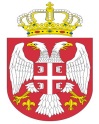 Република СрбијаАутономна Покрајина Војводина							ОПШТИНСКА УПРАВА ОПШТИНЕ ОЏАЦИ       			Одељење за урбанизам, стамбено-комуналне иимовинско-правне послове   Број: ROP-ODZ-45394-IUP-2/2021Заводни број:351-683/2021-01Дана: 04.03.2022. године      О Џ А Ц ИОдељење за урбанизам, стамбено-комуналне и имовинско-правне послове, поступајући по захтеву инвеститора, Радикин Лазара и Радикин Зорице из Бачког Брестовца, улица Лењинова број 3, за издавање употребне дозволе, на основу члана 158. Закона о планирању и изградњи („Сл.гласник РС“,број 72/09, 81/09-испр., 24/2011, 121/2012, 42/2013- одлука УС, 50/2013- одлука УС, 98/2013-одлука УС, 132/2014, 145/14, 83/18, 31/19,  37/19 др закон, 9/20 и 52/21), члана 43. Правилника о поступку спровођења обједињене процедуре електронским путем („Сл.гласник РС“, бр. 68/19), члана 81. став 1. тачка 3. Статута општине Оџаци („Сл. лист општине Оџаци“, број 2/19), члана 19. Одлуке о организацији Општинске управе општине Оџаци („Службени лист општине Оџаци“, број 20/2017), Решења 03-19-10-2/2021-02 од 25.01.2021. године и члана 136. Закона о општем управном поступку („Службени гласник РС“, бр. 18/2016 и 95/18 аутентично тумачење), доноси:Р Е Ш Е Њ ЕО УПОТРЕБНОЈ ДОЗВОЛИИздаје се инвеститору, Радикин Лазару и Радикин Зорици из Бачког Брестовца, улица Лењинова број 3, дозвола за употребу породичне стамбене зграде П+0, изграђене на кат.парцели број 2274 к.о. Бачки Брестовац, површине 922 m2. Бруто површина објекта број 3 износи 115 m2.Радови су изведени на основу Решења о грађевинској дозволи број: 351-214/90-09 од 30.03.1990. године и Решења о измени решења о грађевинској дозволи ROP-ODZ-45394-CPA-1/2021, заводни број 351-688/2021-01 од 22.12.2021. године.Саставни део овог Решења чини:Елаборат геодетских радова-снимање стамбеног објекта број 952-092-104412/2021 од 18.11.2021. године израђен од стране  ГБ „ ДП Геометар“ Оџаци, ул. Сомборска бр.16 иПотврда израђена од стране одговорног пројектанта, Стаменковић Ненада из Оџака, лиценца број 311 0578 03, да је објекат изведен у потпуности и у складу са техничком документацијом на основу које је издата грађевинска дозвола. Гарантни рок за објекат из става 1. диспозитива овог решења утврђује се применом Правилника о садржини и начину вршења техничког прегледа објекта, саставу комисије, садржини предлога комисије о утврђивању подобности објекта за употребу, осматрању тла и објекта у току грађења и употребе и минималним гарантним роковима за поједине врсте објеката („Сл. гласник РС“, број 27/15). О б р а з л о ж е њ еИнвеститор радова, Радикин Лазар и Радикин Зорица из Бачког Брестовца, улица Лењинова број 3, преко пуномоћника, Стаменковић Ненада из Оџака, поднели су овом Одељењу, захтев за издавање употребне дозволе за објекат ближе описан у диспозитиву овог решења.Уз захтев, подносилац захтева је доставио:Елаборат геодетских радова-снимање стамбеног објекта број 952-092-104412/2021 од 18.11.2021. године израђен од стране  ГБ „ ДП Геометар“ Оџаци, ул. Сомборска бр.16;Потврда израђена од стране одговорног пројектанта, Стаменковић Ненада из Оџака, лиценца број 311 0578 03, да је објекат изведен у потпуности и у складу са техничком документацијом на основу које је издата грађевинска дозвола;Пуномоћ за подношење захтева;Доказ о уплати административних такси, накнада и доказ о уплати накнаде за Централну евиденцију.	Поступајући по захтеву, овај орган је извршио проверу испуњености формалних услова и то да ли је: 1) надлежан за поступање по захтеву; 2) да ли је подносилац захтева лице које, у складу са Законом може бити подносилац захтева за издавање употребне дозволе; 3) да ли је захтев поднет у прописаној форми и да ли садржи све прописане податке; 4) да ли је уз захтев приложена сва документација прописана Законом и подзаконским актима донетим на основу Закона; 5) да ли је уз захтев приложен доказ о уплати прописане накнаде, односно таксе и утврдио да су формални услови из члана 43. Правилника о поступку спровођења обједињене процедуре електронским путем („Сл.гласник РС“, број 68/19), испуњени.На основу напред наведеног и из утврђених чињеница, а у складу са чланом 158. Закона о планирању и изградњи („Сл.гласник РС“,број 72/09, 81/09-испр., 24/2011, 121/2012, 42/2013- одлука УС, 50/2013- одлука УС, 98/2013-одлука УС, 132/2014, 145/14, 83/18, 31/19, 37/19 др закон, 9/20 и 52/21), донето је решење као у диспозитиву.	ПОУКА О ПРАВНОМ ЛЕКУ: Против овог решења може се изјавити жалба у року од 8 дана од дана пријема истог, кроз Централни информациони систем за електронско поступање у оквиру обједињене процедуре, Покрајинском секретаријату за eнергетику, грађевинарство и саобраћај у Новом Саду, ул. Булевар Михајла Пупина број 16.  Обрадио:дипл.правник Светлана Јовановић							             Руководилац Одељења,							дипл.инж.грађ. Татјана Стаменковић